Starter questions:Do you have any additional recommendations for having conversations with people whose primary pushback has to do with their religious beliefs?
How can people take the skills that we talked about today to demonstrate their allyship to other marginalized communities?
Are there ways that people can get more involved with PFLAG? What about other LGBTQ+ organizations
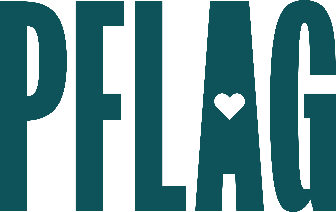 What Would You Do?: The Advanced Ally’s Guide to Being Active in Tough SituationsSession Description:This session for advanced, self-identified allies leads participants in a skill-building experience to fine-tune their ally-engagement skills and develop the resources needed to take on the tough and tricky world of difficult situations. This customized, scenario-based session features opportunities for participants to apply what they’ve learned to real-world situations and share their unique strategies for transforming allyship from good to great.